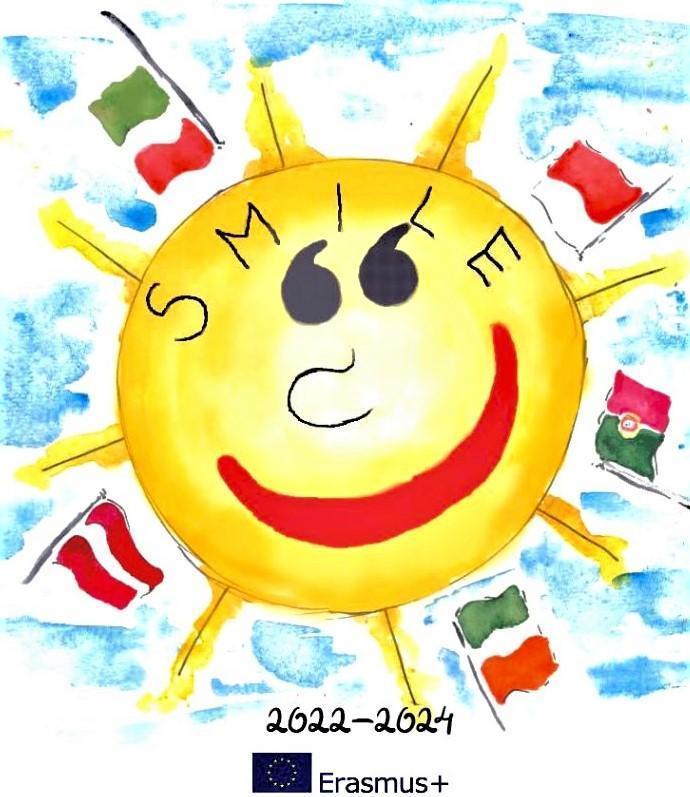 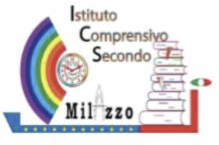 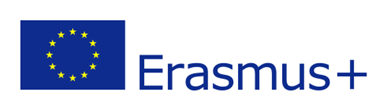 LESSON IDEASTeachers: SABRINA RUVOLO-MANUELA LO SCHIAVO Age group: 5 
Duration: 30 minutes The theme of the lesson: " ROBOT AND CODING”CODING/ MATH ACTIVITIES FOR GROWING MINDSOutline of the activity: Greeting with a song: the robot dance https://youtu.be/Wbb7WddVBqA?si=fU7_8sUPsDzypQQg Build “Floppy “the robot    with recycled materials (cardboard, buttons…)                    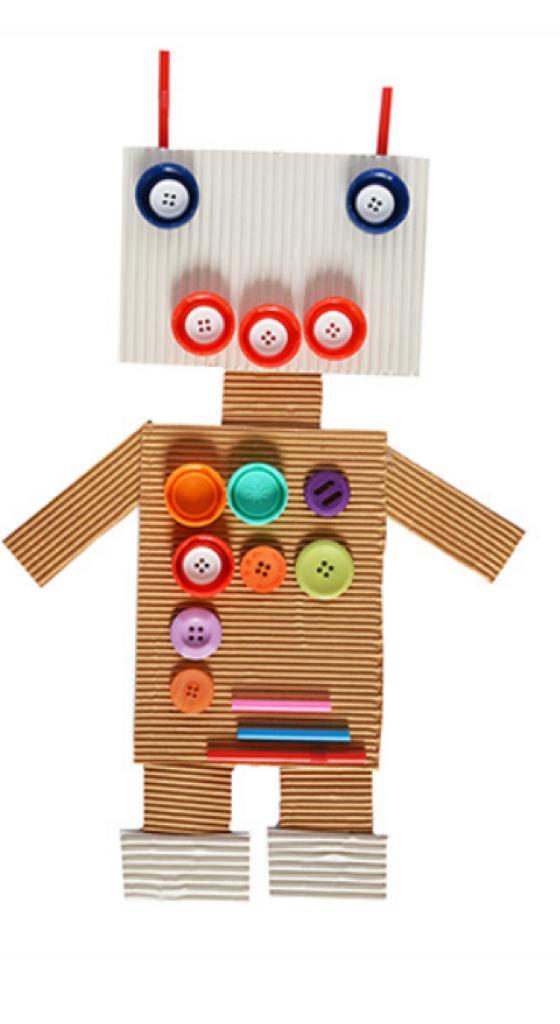 3.Make a square formed by 5 rows and 5 columns by attaching coloured adhesive tape on the floor. Invite the children to move the robot they have built starting from the first box at the top left. 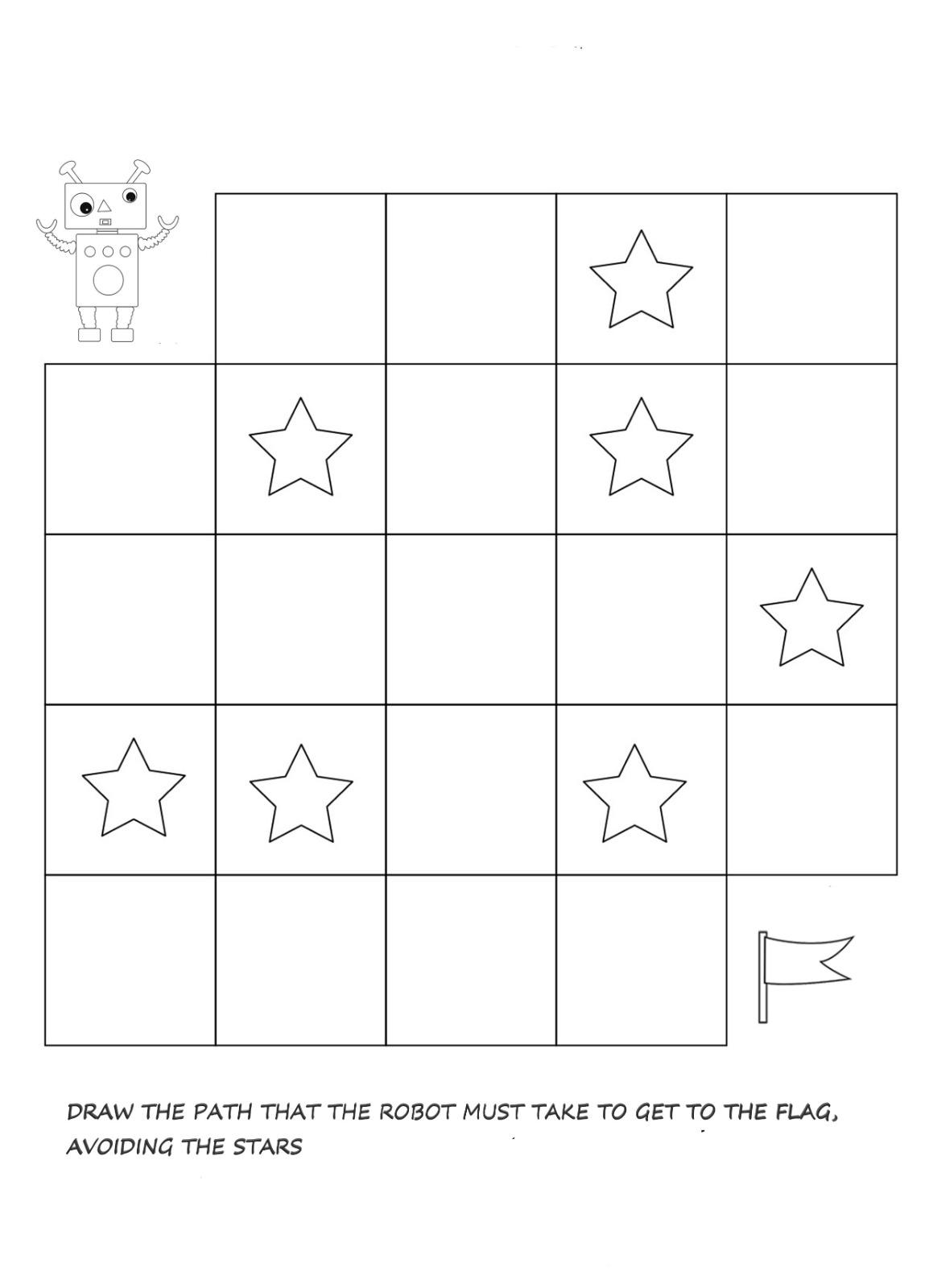 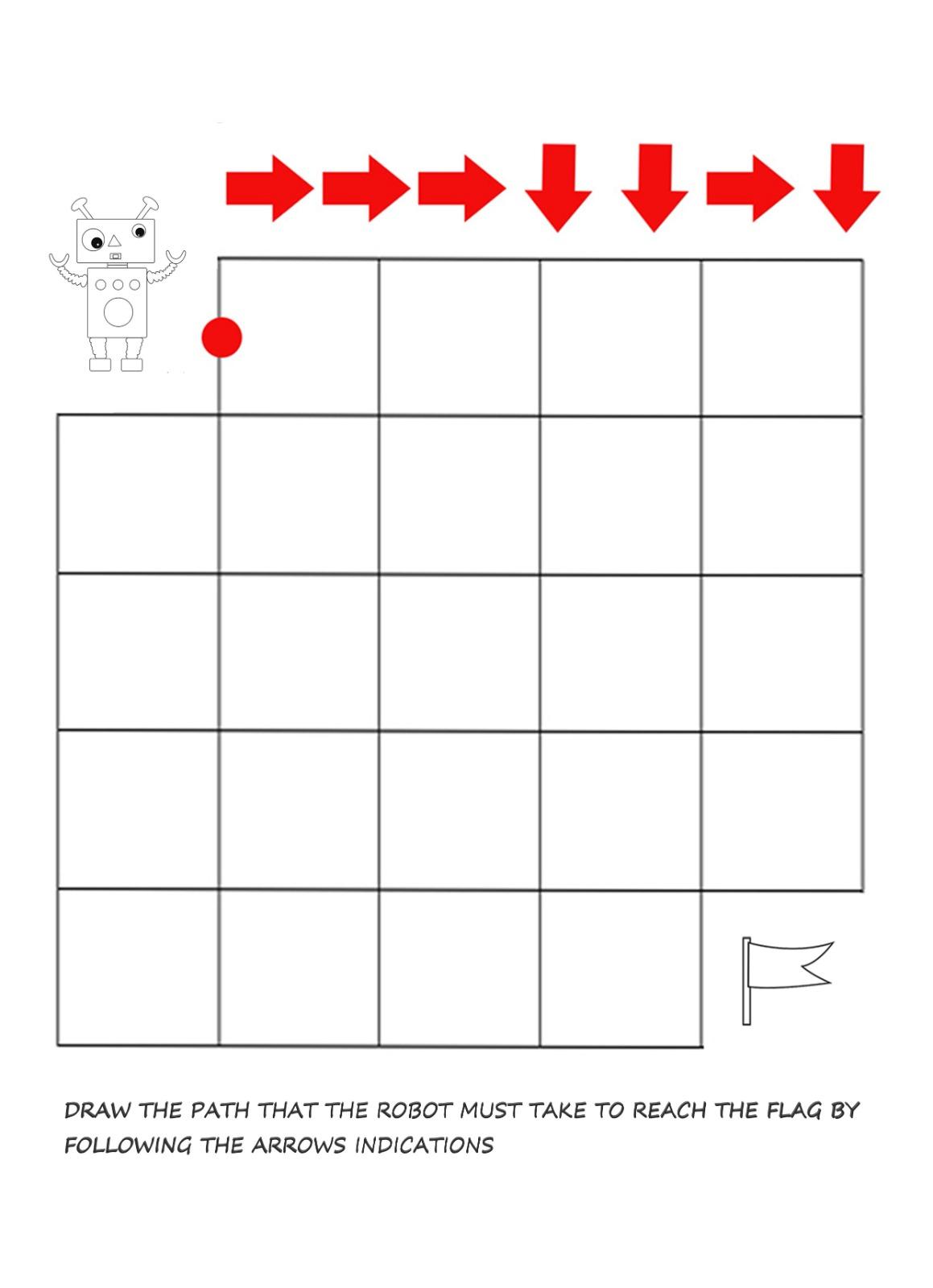 Specific goals: logical thinking and mathematical competencesCreating situations for playing together. Provides hands-on learning in a variety of subjects Teaches students to focus and grow in patience, cooperation, teamwork and math skills Methods: verbal conversations, explanations, practical action Forms of work: individual, collective. Necessary materials:Crayons, scissors, paper, coloured adhesive tape, bottons, cardboard, glue,coloured paper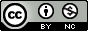 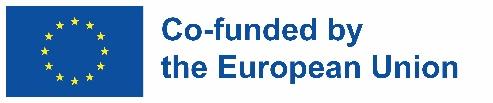 